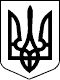 З А К О Н   У К Р А Ї Н И
 Про Голодомор 1932-1933 років в Україні
 ( Відомості Верховної Ради України (ВВР), 2006, N 50, ст.504 )

      Верховна Рада України п о с т а н о в л я є:
      вшановуючи пам'ять мільйонів співвітчизників, які стали жертвами Голодомору 1932-1933 років в Україні та його наслідків;
      шануючи всіх громадян, які пережили цю страшну трагедію в історії Українського народу;
      усвідомлюючи моральний обов'язок перед минулими та наступними поколіннями українців і визнаючи необхідність відновлення історичної справедливості, утвердження в суспільстві нетерпимості до будь-яких проявів насильства;
      відзначаючи, що трагедія Голодомору 1932-1933 років в Україні офіційно заперечувалася владою СРСР протягом багатьох десятиріч;
      засуджуючи злочинні дії тоталітарного режиму СРСР, спрямовані на організацію Голодомору, наслідком яких стало знищення мільйонів людей, руйнування соціальних основ Українського народу, його вікових традицій, духовної культури і етнічної самобутності;
      співчуваючи іншим народам колишнього СРСР, які зазнали жертв внаслідок Голодомору;
      високо цінуючи солідарність та підтримку міжнародної спільноти у засудженні Голодомору 1932-1933 років в Україні, що відображено в актах парламентів Австралії, Аргентинської Республіки, Республіки Грузія, Естонської Республіки, Італійської Республіки, Канади, Литовської Республіки, Республіки Польща, Сполучених Штатів Америки, Угорської Республіки, а також у розповсюдженій як офіційний документ 58-ї сесії Генеральної Асамблеї ООН Спільній заяві з нагоди 70-х роковин Голодомору - Великого голоду 1932-1933 років в Україні ( 995_g07 ), яку підписали Аргентинська Республіка, Азербайджанська Республіка, Народна Республіка Бангладеш, Республіка Білорусь, Республіка Бенін, Республіка Боснія і Герцеговина, Республіка Гватемала, Республіка Грузія, Арабська Республіка Єгипет, Ісламська Республіка Іран, Республіка Казахстан, Канада, Держава Катар, Киргизька Республіка, Держава Кувейт, Республіка Македонія, Монголія, Республіка Науру, Королівство Непал, Об'єднані Арабські Емірати, Ісламська Республіка Пакистан, Республіка Перу, Південно-Африканська Республіка, Республіка Корея, Республіка Молдова, Російська Федерація, Королівство Саудівська Аравія, Сирійська Арабська Республіка, Сполучені Штати Америки, Республіка Судан, Республіка Таджикистан, Туркменістан, Демократична Республіка Тимор-Лешті, Республіка Узбекистан, Україна та Ямайка, а також підтримали Австралія, Держава Ізраїль, Республіка Сербія і Чорногорія та 25 держав - членів Європейського Союзу;
      виходячи з Рекомендацій парламентських слухань щодо вшанування пам'яті жертв Голодомору 1932-1933 років, схвалених Постановою Верховної Ради України від 6 березня 2003 року N 607-IV ( 607-15 ), та Звернення до Українського народу учасників спеціального засідання Верховної Ради України 14 травня 2003 року щодо вшанування пам'яті жертв Голодомору 1932-1933 років, схваленого Постановою Верховної Ради України від 15 травня 2003 року N 789-IV ( 789-15 ), в якому Голодомор визнається актом геноциду Українського народу як наслідок зумисних дій тоталітарного репресивного сталінського режиму, спрямованих на масове знищення частини українського та інших народів колишнього СРСР;
      визнаючи Голодомор 1932-1933 років в Україні відповідно до Конвенції від 9 грудня 1948 року про запобігання злочину геноциду та покарання за нього ( 995_155 ) як цілеспрямований акт масового знищення людей, приймає цей Закон.
      Стаття 1. Голодомор 1932-1933 років в Україні є геноцидом Українського народу.
      Стаття 2. Публічне заперечення Голодомору 1932-1933 років в Україні визнається наругою над пам'яттю мільйонів жертв Голодомору, приниженням гідності Українського народу і є протиправним.
      Стаття 3. Органи державної влади та органи місцевого самоврядування відповідно до своїх повноважень зобов'язані:
      брати участь у формуванні та реалізації державної політики у сфері відновлення та збереження національної пам'яті Українського народу;
      сприяти консолідації та розвитку української нації, її історичної свідомості та культури, поширенню інформації про Голодомор 1932-1933 років в Україні серед громадян України та світової громадськості, забезпечувати вивчення трагедії Голодомору в навчальних закладах України;
      вживати заходів щодо увічнення пам'яті жертв та постраждалих від Голодомору 1932-1933 років в Україні, в тому числі спорудження у населених пунктах меморіалів пам'яті та встановлення пам'ятних знаків жертвам Голодомору;
      забезпечувати в установленому порядку доступ наукових та громадських установ і організацій, вчених, окремих громадян, які досліджують проблеми Голодомору 1932-1933 років в Україні та його наслідки, до архівних та інших матеріалів з питань, що стосуються Голодомору.
      Стаття 4. Держава забезпечує умови для проведення досліджень та здійснення заходів з увічнення пам'яті жертв Голодомору 1932-1933 років в Україні на основі відповідної загальнодержавної програми, кошти на виконання якої щорічно передбачаються в Державному бюджеті України.
      Стаття 5. Прикінцеві положення
      1. Цей Закон набирає чинності з дня його опублікування.
      2. Кабінету Міністрів України:
      1) визначити статус і функції Українського інституту національної пам'яті та забезпечити його утримання за рахунок коштів державного бюджету як спеціального уповноваженого центрального органу виконавчої влади у сфері відновлення та збереження національної пам'яті Українського народу;
      2) у тримісячний термін з дня набрання чинності цим Законом:
      подати на розгляд Верховної Ради України пропозиції щодо приведення законодавчих актів України у відповідність із цим Законом;
      привести свої нормативно-правові акти у відповідність із цим Законом;
      забезпечити перегляд і скасування органами виконавчої влади прийнятих ними нормативно-правових актів, що не відповідають цьому Закону;
      3) вирішити в установленому порядку за участю Київської міської державної адміністрації питання щодо спорудження у м. Києві до 75-х роковин Голодомору 1932-1933 років в Україні Меморіалу пам'яті жертв голодоморів в Україні.

  Президент України                                        В.ЮЩЕНКО 
 м. Київ, 28 листопада 2006 року 
          N 376-V 